Eckington School 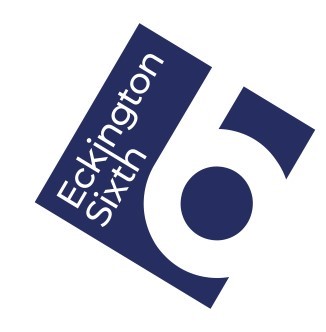 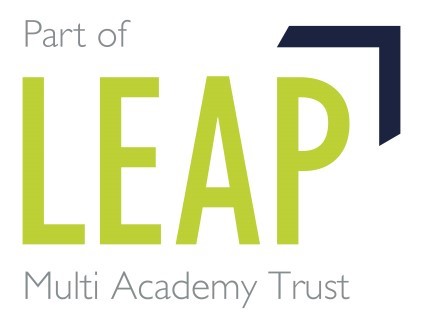 Sixth Form Application for September 2023Section 1: Personal Details Section 2: GCSE (predicted grades) Section 3: Courses you are interested in studying in sixth form Section 4: Career Plans: University/Apprenticeship  Parental Consent I am willing for my son/daughter to join Eckington Sixth Form in September 2023Signature of parent: ……………………………………… 	Date: …………………… Please complete and return to Katherine.needham@eck.leap-mat.org.ukSurname: Surname: First name: Date of Birth: Address: Postcode: Address: Postcode: Address: Postcode: Telephone: Mobile: Mobile: e mail: Parental details: Emergency contact: Parental details: Emergency contact: Parental details: Emergency contact: Previous school (if applicable): Previous school (if applicable): Previous school (if applicable): Subject Predicted Grade Subject Predicted Grade English Mathematics Science Option Course 1 2 3 4 Career Plans 